MEMORIA DE MODIFICACIÓN PRESUPUESTARIA Nº 3/2016 DEL PRESUPUESTO PRORROGADO DEL EJERCICIO 2016. Credito Extraordinario SAD Dependientes.1º Modificaciones en Aumento del Presupuesto de Gastos	Las aplicaciones presupuestarias que se pretenden aumentar corresponden a gastos por servicios realizados durante el ejercicio que exceden del importe presupuestado.	Las aplicaciones presupuestarias objeto de incremento y la modalidad de modificación por la que se incrementan se detallan a continuación:2º. Financiación 	Esta modificación se financia con cargo a:3º Justificación	En consecuencia, y sobre la base de lo dispuesto en los artículos 177 y siguientes del Real Decreto Legislativo 2/2004, de 5 de marzo, por el que se aprueba el Texto Refundido de la Ley Reguladora de las Haciendas Locales, El Presidente, que suscribe la presente memoria, justifica la necesidad de proceder a la Modificación del Presupuesto para hacer frente a los gastos que asume la Comarca para la correcta realización de los Servicios de Ayuda a Domicilio a Dependientes encomendado por el Gobierno de Aragon a esta Comarca por medio de Convenio. Y que contempla en la Adenda del 2016, una reducción de los ingresos a realizar, en función de los ingresos realizados durante el 2015, por parte del Gobierno de Aragon que no se corresponden con gasto real de la Comarca, ya que durante el 2015, solo se prestaron algunas horas en el mes de diciembre, suponiendo un coste de  1.155€, cuando la cuantía ingresada por la DGA era de 78.111€.En ANDORRA, a  12 de mayo de 2016.El Presidente,D. Antonio Donoso Gallardo.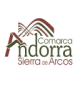 Comarca Andorra Sierra de ArcosAumento de GastosAumento de GastosAumento de GastosAumento de GastosAumento de GastosAumento de GastosAumento de GastosModificaciónOrg.Prog.Eco.Vinc.DenominaciónImporteCrédito Extraordinario0723101310307.231.1PERSONAL SAD DEPENDENCIA38.478,00Crédito Extraordinario0723101300007.231.1SAD propio dependencia38.478,00Total Aumento76.956,00Aumento de IngresosAumento de IngresosAumento de IngresosAumento de IngresosAumento de IngresosModificaciónOrg.Eco.DenominaciónImporteAumento Previsiones Iniciales0287000Para gastos generales76.956,00Total Aumento76.956,00